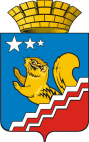 Свердловская областьГЛАВА ВОЛЧАНСКОГО ГОРОДСКОГО ОКРУГАпостановление29.03.2021  год	      	                             		                                             № 154г. ВолчанскОб утверждении Плана мероприятий («дорожной карты»)  по снижению комплаенс-рисков  в органах местного самоуправления Волчанского городского округа В целях реализации постановления главы Волчанского городского округа от 05.09.2019 года № 333 «Об утверждении Положения об организации в органах местного самоуправления Волчанского городского округа системы внутреннего обеспечения соответствия требованиям антимонопольного законодательства (антимонопольного комплаенса)», ПОСТАНОВЛЯЮ:Утвердить План мероприятий («дорожную карту») по снижению комплаенс-рисков в органах местного самоуправления Волчанского городского округа  (далее – План мероприятий) (прилагается).Начальнику экономического отдела (Феттер Е.В.) довести настоящее постановление до руководителей органов местного самоуправления Волчанского городского округа и муниципальных учреждений, подведомственных органам местного самоуправления.Руководителям органов местного самоуправления и муниципальных учреждений, подведомственных органам местного самоуправления:- обеспечить в пределах своей компетенции выполнение Плана мероприятий в установленные сроки;- предоставлять в срок до 15 января года, следующего за отчетным, в экономический отдел администрации Волчанского городского округа информацию о ходе реализации Плана мероприятий.4. Настоящее постановление разместить на официальном сайте Волчанского городского округа в сети Интернет http://www.volchansk-adm.ru/.5. Контроль за исполнением настоящего постановления оставляю за собой.Глава городского округа						             А.В. ВервейнУТВЕРЖДЕН постановлением главы Волчанского городского округа от  29.03.2021 года  № 154ПЛАН МЕРОПРИЯТИЙ («ДОРОЖНАЯ КАРТА») ПО СНИЖЕНИЮ КОМПЛАЕНС-РИСКОВ В ОРГАНАХ МЕСТНОГО САМОУПРАВЛЕНИЯ ВОЛЧАНСКОГО ГОРОДСКОГО ОКРУГА Комплаенс-рискОбщие меры по минимизации и устранению рисков (согласно карте риска)Предложенные действияНеобходимые ресурсыРаспределение ответственности и полномочийКалендарный план выполнения работКритерии качества работТребованияк обмену информациейи мониторингуНарушение антимонопольного законодательства при определении поставщиков (подрядчиков, исполнителей) для заказчиков, осуществляющих закупки товаров, работ, услуг для обеспечения нужд бюджетных организаций Волчанского городского округа Повышение уровня квалификации сотрудников органов местного самоуправления Волчанского городского округа (далее – ОМС)Усиление внутреннегоконтроляза соблюдениемОМС требованийантимонопольного законодательстваВнесение в должностные инструкции сотрудников ОМС обязанности по соблюдению требований антимонопольного законодательства; направление сотрудников ОМС на  повышение уровня квалификации;самостоятельное изучение сотрудниками ОМС положений Федерального закона от 26.07.2006 № 135-ФЗ «О защите конкуренции» и законодательства о контрактной системе в сфере закупок товаров, работ, услуг для обеспечения государственных и муниципальных нуждОсуществление контроля за надлежащим исполнением сотрудниками ОМС своих должностных обязанностей;мониторинг и анализ выявленных нарушений антимонопольного законодательстваДля реализации мер не потребуется дополнительных трудовых и материальных ресурсовСотрудники кадровой службы ОМС,сотрудники ОМС, участвующие  в осуществлении  закупок товаров, работ, услуг для обеспечения нужд бюджетных организаций Волчанского городского округаРуководители ОМС,руководители структурных подразделений ОМС,сотрудники, занимающиеся организацией торгов В течение годаОтсутствие выявленных контрольными органами нарушений антимонопольного законодательстваОбмен информацией осуществляется в порядке, установленном в муниципальных правовых актах ОМС, регламентирующих вопросы функционирования антимонопольного комплаенсаНаличие в муниципальном правовом акте органов местного самоуправления Волчанского городского округа положений, которые приводят к недопущению, ограничению, устранению конкуренцииПовышение уровня квалификации сотрудников ОМСУсиление внутреннего контроля за надлежащим исполнением сотрудниками ОМС своих должностных обязанностейОрганизация проведения анализа нормативного правового акта на предмет его соответствия требованиям антимонопольного законодательстваНаправление сотрудников ОМС на  повышение уровня квалификации; самостоятельное изучение сотрудниками ОМС положений Федерального закона от 26.07.2006 года № 135-ФЗ «О защите конкуренции»Осуществление контроля за надлежащим исполнением сотрудниками ОМС своих должностных обязанностей; мониторинг и анализ выявленных нарушений антимонопольного законодательстваОсуществление проверки соответствия требованиям антимонопольного законодательства действующих муниципальных правовых актов;проведение мониторингаизменений антимонопольногозаконодательства; проведение анализамуниципальных правовых актов ОМС на предмет ихсоответствия требованиям антимонопольногозаконодательстваДля реализации мер не потребуется дополнительных трудовых и материальных ресурсовСотрудники ОМС, участвующие в разработке муниципальных правовых актовРуководители ОМС,руководители структурных подразделений ОМСРуководители ОМС,руководители структурных подразделений ОМС,сотрудники ОМС, участвующие в разработке муниципальных правовых актовВ течение годаОтсутствие выявленных контрольными органами нарушений антимонопольного законодательстваОбмен информацией осуществляется в порядке, установленном в муниципальных правовых актах органов местного самоуправления, регламентирующих вопросы функционирования антимонопольного комплаенсаРазработка проектов нормативных правовых актов, соглашений, реализация положений которых могут привести к недопущению,ограничению,устранению конкуренцииПовышение уровня квалификации сотрудников ОМСУсиление внутреннего контроля за надлежащим исполнением сотрудниками ОМС своих должностных обязанностейМониторинг и анализ практики нарушений антимонопольного законодательстваОрганизация проведения сотрудниками ОМС – разработчиками проекта нормативного правового акта независимой экспертизы проектов нормативных правовых актов на предмет их соответствия требованиям антимонопольного законодательстваСамостоятельное изучение сотрудниками ОМС положений Федерального закона от 26.07.2006 года № 135-ФЗ «О защите конкуренции»Осуществление контроля за надлежащим исполнением сотрудниками ОМС своих должностных обязанностей; осуществление проверки соответствия требованиям антимонопольного законодательства проектов муниципальных правовых актов на всех стадиях согласования данных проектов в ОМССбор и систематизация сведений о наличии нарушений антимонопольного законодательства в ОМС;составление перечня нарушений антимонопольного законодательства в ОМСРазмещение в установленном порядке сотрудниками ОМС разработанных ими проектов муниципальных правовых актов на официальном сайте Волчанского городского округа в информационно-телекоммуникационной сети «Интернет» в целях обеспечения оценки их влияния на развитие конкуренции гражданами и организациямиДля реализации мер не потребуется дополнительных трудовых и материальных ресурсовСотрудники ОМС, участвующие в разработке муниципальных правовых актовРуководители ОМС,руководители структурных подразделений ОМСРуководители ОМС,руководители структурных подразделений ОМС,сотрудники ОМС, участвующие в разработке муниципальных правовых актовСотрудники ОМС,участвующие в разработке муниципальных правовых актовВ течение годаОтсутствие выявленных контрольными органами нарушений антимонопольного законодательстваОбмен информацией осуществляется в порядке, установленном в муниципальных правовых актах органов местного самоуправления, регламентирующих вопросы функционирования антимонопольного комплаенсаНарушение антимонопольного законодательства при проведении конкурсов и аукционов на право заключения договоров арендымуниципального имуществаПовышение уровня квалификации сотрудников Комитета по управлению имуществом Волчанского городского округа (далее – Комитет)Усиление внутреннего контроля за надлежащим соблюдением сотрудниками Комитета должностных обязанностей, требований антимонопольного законодательстваСамостоятельное изучение сотрудниками Комитета положений Федерального закона от 26.07.2006 N 135-ФЗ «О защите конкуренции»Осуществление проверки соответствия требованиям антимонопольного законодательства конкурсной и аукционной документации на всех стадиях согласования внутри КомитетаДля реализации мер не потребуется дополнительных трудовых и финансовых ресурсовСотрудники КомитетаПредседатель КомитетаВ течение годаОтсутствие нарушений со стороны Комитета в ходе проведения конкурсов и аукционов на право заключения договоров арендымуниципального имуществаОбмен информацией осуществляется в порядке, установленном в муниципальных правовых актах органов местного самоуправления, регламентирующих вопросы функционирования антимонопольного комплаенсаРеализация муниципального имущества с нарушением установленного порядкаПроведение мониторинга изменений антимонопольного законодательства и подготовка предложений о необходимости внесения изменений в муниципальные правовые акты в случае выявления коллизий в действующем антимонопольном законодательствеПовышение уровня квалификации сотрудников КомитетаУсиление внутреннего контроля за надлежащим соблюдением сотрудниками Комитета должностных обязанностей, требований антимонопольного законодательстваОсуществление сотрудниками Комитета проверки соответствия требованиям антимонопольного законодательства положений проектов муниципальных правовых актов, а также действующих муниципальных правовых актов,  и подготовка предложений о необходимости внесения изменений в муниципальные правовые актыСамостоятельное изучение сотрудниками Комитета положений Федерального закона от 26.07.2006 года № 135-ФЗ «О защите конкуренции»Осуществление проверки соответствия требованиям антимонопольного законодательства конкурсной и аукционной документации на всех стадиях согласования внутри КомитетаДля реализации мер не потребуется дополнительных трудовых и финансовых ресурсовСотрудники КомитетаСотрудники КомитетаПредседатель КомитетаВ течение годаОтсутствие нарушений со стороны Комитета в ходе реализации муниципального имуществаОбмен информацией осуществляется в порядке, установленном в муниципальных правовых актах Комитета, регламентирующих вопросы функционирования антимонопольного комплаенсаНарушение порядка предоставления муниципальных услуг: отказ в предоставлении муниципальной услуги по основаниям, не предусмотренным законодательством; нарушение сроков предоставления муниципальных услуг, установленных административными регламентамиОсуществление текущего контроля предоставления муниципальных услугМониторинг актуальности административных регламентовКонтроль за соблюдением требований законодательства в сфере предоставления муниципальных услугОбеспечение проведения мониторинга на предмет соответствия административных регламентов действующему законодательствуДля реализации мер не потребуется дополнительных трудовых и финансовых ресурсовРуководители ОМС, руководители структурных подразделений ОМССотрудники структурных  подразделений ОМС, ответственные за предоставление данной муниципальной услугиВ течение годаОтсутствие выявленных контрольными органами нарушений антимонопольного законодательстваОбмен информацией осуществляется в порядке, установленном в муниципальных правовых актах органов местного самоуправления, регламентирующих вопросы функционирования антимонопольного комплаенсаПодготовка ответов на обращения физических и юридических лиц в приоритетном порядкеПовышение уровня квалификации сотрудников ОМСУсиление внутреннего контроляСамостоятельное изучение сотрудниками ОМС положений Федерального закона от 26.07.2006 года № 135-ФЗ «О защите конкуренции» и федерального закона от 02.05.2006 года № 59-ФЗ «О порядке рассмотрения обращений граждан Российской Федерации»Осуществление проверки соответствия требованиям антимонопольного законодательства подготовленных ответов на обращения физических и юридических лицДля реализации мер не потребуется дополнительных трудовых и финансовых ресурсовСотрудники ОМС, ответственные за подготовку ответов на обращения физических и юридических лицРуководители ОМС, руководители структурных подразделений ОМСВ течение годаОтсутствие выявленных контрольными органами нарушений антимонопольного законодательстваОбмен информацией осуществляется в порядке, установленном в муниципальных правовых актах органов местного самоуправления, регламентирующих вопросы функционирования антимонопольного комплаенсаСоздание необоснованных преимуществ при разработке механизмов поддержки субъектов инвестиционной и предпринимательской деятельности, не соответствующих нормам антимонопольного законодательстваПовышение уровня квалификации сотрудниковАнализ проектов правовых актов на наличие рисков нарушения антимонопольного законодательстваСамостоятельное изучение сотрудниками ОМС положений Федерального закона от 26.07.2006 года № 135-ФЗ «О защите конкуренции»Осуществление проверки соответствия требованиям антимонопольного законодательства проектов муниципальных правовых актов на всех стадиях согласования данных проектов в ОМСДля реализации мер не потребуется дополнительных трудовых и финансовых ресурсовСотрудники ОМС, участвующие в разработке муниципальных правовых актовРуководители ОМС, руководители структурных подразделений ОМСВ течение годаОтсутствие выявленных контрольными органами нарушений антимонопольного законодательстваОбмен информацией осуществляется в порядке, установленном в муниципальных правовых актах органов местного самоуправления, регламентирующих вопросы функционирования антимонопольного комплаенсаПроведение муниципального контроляУсиление внутреннего контроляПовышение уровня квалификации сотрудников ОМСОсуществление проверки соответствия требованиям антимонопольного законодательства проектов муниципальных правовых актов на всех стадиях согласования данных проектов в ОМССамостоятельное изучение сотрудниками ОМС положений Федерального закона от 26.07.2006 года № 135-ФЗ «О защите конкуренции»Для реализации мер не потребуется дополнительных трудовых и материальных ресурсовРуководители ОМС, руководители структурных подразделений ОМССотрудники ОМС, осуществляющие муниципальный контрольВ течение годаОтсутствие выявленных контрольными органами нарушений антимонопольного законодательстваОбмен информацией осуществляется в порядке, установленном в муниципальных правовых актах органов местного самоуправления, регламентирующих вопросы функционирования антимонопольного комплаенсаСоставление конкурсной документации с нарушением действующего законодательстваМониторинг и анализ практики нарушений антимонопольного законодательстваПовышение квалификации сотрудников в данной сфереУсиление внутреннего контроляПроведение сотрудниками ОМС мониторинга и анализа практики нарушений антимонопольного законодательства при составлении конкурсной документацииСамостоятельное изучение сотрудниками отдела положений Федерального закона от 26.07.2006 года № 135-ФЗ «О защите конкуренции»Осуществление проверки соответствия требованиям антимонопольного законодательства конкурсной документации на всех стадиях ее составления и согласованияДля реализации мер не потребуется дополнительных трудовых и материальных ресурсовСотрудники ОМССотрудники ОМСРуководители ОМС, руководители структурных подразделений ОМСВ течение годаОтсутствие выявленных контрольными органами нарушений антимонопольного законодательстваОбмен информацией осуществляется в порядке, установленном в муниципальных правовых актах органов местного самоуправления, регламентирующих вопросы функционирования антимонопольного комплаенсаСогласование производственных программ и тарифов ресурсоснабжающих организацийОсуществление проверки документации на соответствие антимонопольному законодательству при согласовании производственных программ и тарифовПовышение уровня квалификации сотрудниковОсуществление проверки документации на соответствие антимонопольному законодательству при согласовании производственных программ и тарифовСамостоятельное изучение сотрудниками отдела положений Федерального закона от 26.07.2006 года № 135-ФЗ «О защите конкуренции»Для реализации мер не потребуется дополнительных трудовых и финансовых ресурсовСотрудники ОМС, участвующие в процессе согласования производственных программ и тарифов ресурсоснабжающих организацийВ течение годаОтсутствие вероятности наступления комплаенс-риска, недопущение нарушений антимонопольного законодательстваОбмен информацией осуществляется в порядке, установленном в муниципальных правовых актах, регламентирующих вопросы функционирования антимонопольного комплаенсаУстановление в порядках предоставления субсидий критериев отбора их получателей, которые могут привести к ограничению или устранению конкуренцииБолее детальное изучение сотрудниками ОМС положений антимонопольного законодательства;повышение квалификации у сотрудников ОМСУсиление внутреннего контроля за проведением разработчиками проектов муниципальных правовых актов оценки соответствия их положений требованиям антимонопольного законодательстваСамостоятельное изучение сотрудниками ОМС положений Федерального закона от 26.07.2006 года № 135-ФЗ «О защите конкуренции»Осуществление проверки соответствия требованиям антимонопольного законодательства проектов муниципальных правовых актов на всех стадиях согласования данных проектов в ОМСДля реализации мер не потребуется дополнительных трудовых и финансовых ресурсовСотрудники ОМС, участвующие в процессе разработки и согласования проектов муниципальных правовых актовРуководители ОМС,руководители структурных подразделений ОМСВ течение годаОтсутствие выявленных контрольными органами нарушений антимонопольного законодательстваОбмен информацией осуществляется в порядке, установленном в муниципальных правовых актах ОМС, регламентирующих вопросы функционирования антимонопольного комплаенса